TITLE OF PAPERFirst Author1, Second Author2, Third Author31Full address2Full address3Full addressABSTRACTAbstracts should not more than 250 words and written in English or Malay. The abstract should not only indicate the subject, scope and methodology of the paper but also summarize the principal results and major conclusion along with at least three (3) keywords that could be useful for information – retrieval purposes. References should be avoided, but if essential, they must be cited in full, without reference to the reference list. Also, non-standard or uncommon abbreviations should be avoided, but if essential they must be defined at their first mention in the abstract itself. Keywords: Single, Paragraph, Summarizes, words indentation (maximum 6 words)BiographyCorresponding author’s contact details:Full Address: Contact Phone Number: [Country prefix followed by full phone number]Contact Email:Fax number: [Country prefix followed by full fax number]PRELIMINARY DESIGN CONCEPT OF GARBAGE MACHINEAli Abu1, Yin Pang Chow2, K. Ganapathy31University College of Yayasan Pahang (UCYP), Taman Gelora Campus, Jln. Dato’ Abdullah, Kuantan, Pahang Darul Makmur, Malaysia2Full address3Full addressABSTRACTMalaysia can only recycle about 1,150 tons of solid waste than 23,000 tons of solid waste disposed of every day. This amount is equivalent to 5% of the total solid waste disposed of. At the same time, 19% of waste is dumped into water drainages such as rivers, trench, and drains. This activity contributes to clogged drains, mosquito breeding, and the transmission of other diseases. Waste management is an important issue that is commonly discussed and highlighted in the media. The most common issue is how to efficiently and effectively collect garbage waste. The current method of collecting garbage is very time-consuming and requires many workforces. In addition, the existing machine is expensive, and its usage is limited to certain areas only. To save the energy of human resources and time, a new garbage collector design should be proposed. Usage of machines focused on the big flat area such as at a field and open area like parking lot area. This area is commonly used for significant events like a night market, expo, concert, or exhibition. Therefore, this concept design is intended to solve and surmount the stated problem by designing and developing the new design garbage collector machine. The concept design follows an essential design process that identifies needs, conceptual design, embodiment design, and detail design. This design can be developed for the expected result and proceed for proof-of-concept testing to test the functionality and capability.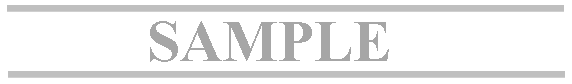 Keywords: Waste management, Concept design, environmental, mechanism